АДМИНИСТРАЦИЯ  ВЕСЬЕГОНСКОГО  МУНИЦИПАЛЬНОГО ОКРУГАТВЕРСКОЙ  ОБЛАСТИП О С Т А Н О В Л Е Н И Ег. Весьегонск  19.05.2021                                                                                                                          № 222п о с т а н о в л я ю:1. Внести в муниципальную программу Весьегонского муниципального округа Тверской области «Развитие туризма в Весьегонском муниципальном округе Тверской области» на 2021-2026 годы, утверждённую постановлением Администрации Весьегонского муниципального округа от 30.12.2020 № 678, следующие изменения:а) в паспорте программы первый и второй абзац раздела «Объемы и источники финансирования муниципальной программы по годам ее реализации  в разрезе подпрограмм» изложить в следующей редакции:	»;б)главу 3 «Объем финансовых ресурсов, необходимый для реализации подпрограммы» подпрограммы «Создание условий для комплексного развития туристской отрасли» раздела 3 программы изложить в следующей редакции:«Глава 3. Объем финансовых ресурсов, необходимый для реализации подпрограммы.Общий объем бюджетных ассигнований, выделенный на реализацию подпрограммы 1, составляет 950 000,00 рублей.  Объем бюджетных ассигнований, выделенный на реализацию подпрограммы 1, по годам реализации муниципальной программы в разрезе задач, приведен в таблице 1.Таблица 1в)приложение 1 «Характеристика   муниципальной   программы Весьегонского муниципального округа Тверской области «Развитие туризма в Весьегонском муниципальном округе Тверской области» на 2021-2026 годы изложить в новой редакции (прилагается).2. Обнародовать настоящее постановление на информационных стендах Весьегонского муниципального округа Тверской области и разместить на официальном сайте Администрации Весьегонского муниципального округа Тверской области в информационно-телекоммуникационной сети Интернет.Настоящее постановление вступает в силу после его официального обнародования.Контроль за исполнением настоящего постановления возложить на заместителя главы Администрации, заведующего Отделом культуры  Живописцеву Е.А.Глава Весьегонского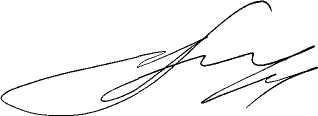  муниципального округа                                                                                       А.В. ПашуковО внесении изменений в постановление Администрации Весьегонского муниципального округа от 30.12.2020 № 678Объемы и источники финансирования муниципальной программы по годам ее реализации  в разрезе подпрограммФинансирование программы осуществляется за счет средств бюджета Весьегонского муниципального округа в следующих объёмах (руб.):Всего по программе – 950 000,00, из которых2021 год – 0,00в том числе подпрограмма 1 – 0,00Годы реализации муниципальной программыОбъем бюджетных ассигнований, выделенный на реализацию подпрограммы «Создание условий для комплексного развития туристской отрасли» (рублей)Объем бюджетных ассигнований, выделенный на реализацию подпрограммы «Создание условий для комплексного развития туристской отрасли» (рублей)Итого,рублейГоды реализации муниципальной программыЗадача  1"Совершенствование организации туристской деятельности, разработка и осуществление плана мероприятий, направленных на развитие туризма"Задача 2 «Создание современной системы рекламно-информационного обеспечения туристской деятельности и системы имиджевого позиционирования Весьегонского муниципального округа Тверской области»2021 г.0,000,000,002022 г.180 000,0010 000,00190 000,002023 г.180 000,0010 000,00190 000,002024 г.180 000,0010 000,00190 000,002025 г.180 000,0010 000,00190 000,002026 г.180 000,0010 000,00190 000,00Всего900 000,0050 000,00950 000,00